Publicado en Girona el 30/05/2018 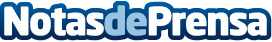 Deportes de aventura en Girona por NaturakiEl turismo de montaña se rodea de deportes de aventuras que nadie se puede perder en su visita por los paisajes naturales de Girona
Datos de contacto:NaturakiNota de prensa publicada en: https://www.notasdeprensa.es/deportes-de-aventura-en-girona-por-naturaki_1 Categorias: Cataluña Entretenimiento Turismo Otros deportes http://www.notasdeprensa.es